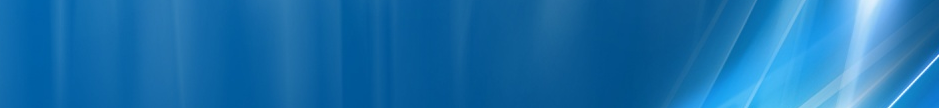 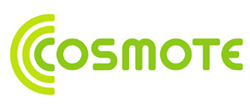 Acest magazin Germanos exista de ani de zile la aceasta adresa (era deja dealer pe vremea Cosmorom), însa microcell-ul Cosmote este foarte recent, adica a fost instalat undeva dupa vara 2008… Magazinul este situat lânga teatrul Notara, vis-a-vis de blocul Eva, iar antena este ascunsa în firma luminoasa (am impresia ca ar fi montata mai precis în sigla de pe coltul blocului – adica pe lateralul catre Universitate – pentru ca acolo eram pe la -37 dBm...) !BCCHLACCIDTRXDiverse53070609191SFHH564 – H574RAM 83  –  CRO 48BA_List 512 / 514 / 516 / 524 / 525 / 528 / 533 / 534   |   e2 / e4 / e6 / e11 / e14 / e22RAR4Test 7EAHC  |  2Ter MB2Not BarredT321240BSIC 0MTMS-TXPWR-MAX-CCH0     |30 dBmPRP4DSF22BABS-AG-BLKS-RES2CNCCCH configuration0     |Not CombinedRAI1RAC4CRH10